Présence : Marc Drolet, Kymber Zahar, Jacques Désiré Hiack, Lana Siman, André Lapointe, Valéry TchembeAbsence : Jean-Claude GélinasObservateurs : AucunDébut de la réunion : 17h30Mot de bienvenue Kymber souhaite la bienvenue à tous. Pratique pour l’AGA Pratique de l’AGA avec les 3 invités.Fin de la pratique à 18h30. Adoption de l’ordre du jourKymber mentionne que le point sur la pratique sera déplacé au point 2 afin de faire la pratique avec les 3 invités. L’adoption de l’ordre du jour deviendra le point 3.06/07/2021 : Proposition 1Kymber Zahar Propose l’adoption de l’ordre du jour tel que modifié.Appuyeur : Lana SimanTous en faveurAdoptéDéclaration de conflit d’intérêtAucun conflit d’intérêt déclaré.Adoption du p.v. du 24 juin, 2021 Modification demandé à la 06/07/2021 : proposition 4Au lieu de appartenant à l’ACFR, indiqué au nom de l’ACFR.Concernant la démission d’Eric Kimana, ajouter le fait que nous le remercions de son engagement. Propos évoqués lors de la dernière rencontre. 06/07/2021 : Proposition 2Kymber Zahar propose l’adoption du procès-verbal du 24 juin 2021 tel que modifié.Appuyeur : André LapointeTous en faveurAdoptéeSuivi sur le pv du 24 juin 2021 Concernant la proposition 4 faite par courriel sur le montant de 277 976$, le comité de gestion de la nouvelle entente a accepté cette proposition lors de la dernière du comité de gestion. Rapport de la directionLa direction a fait le suivi sur la préparation de l’AGA et le camp de jour.Dossier du carrefour des plaines et YASKymber fait un suivi sur le dossier de YAS. Il est mentionné qu’il est important d’avoir toutes les informations sur ce dossier et que toutes les personnes ayant le pouvoir de décision aient les informations. Il est demandé d’avoir un avis juridique de la part de notre avocat. L’ACFR souhaite avoir une rencontre avec toutes les personnes intéressées (le comité de gestion, le CÉF, YAS et la personne visée). Dernier communiqué à faire demain pour la démission d'Eric Kimana, le cooptage de Valery Tchembe et rappel de l'AGA.Il est demandé qu’un communiqué sera envoyé le plus tôt possible sur ces éléments.Varia ouvert Retour sur les prévisions budgétaires. Lana Siman fera un suivi sur le document des prévisions budgétaires avec les documents de l’accord de contribution et celui des états financiés vérifiés. Un vote sera demandé par courriel pour accepter le nouveau document des prévisions budgétaires. 07/07/2021 : Proposition 1 faite par vote électroniqueLana Siman propose que les membres du CA adoptent les prévisions budgétaires 2021-2022, selon les précisions offertes par notre vérificateur, qui sont en conformité avec les états financiers vérifiés 2020-2021, et qui reflètent un surplus léger à la fin de l’exercice financier 2022.Appuyeur : Marc DroletEn faveur : 4Abstention : 1Adoptée Prochaine réunion si nécessaireAucune Levée de la réunionKymber Zahar propose la levée de la réunion à 19h41.Votes électroniqueLes propositions suivantes ont été adoptées dans une réunion extraordinaire le 10 juillet 2021à 12h00 où les membres du CA suivants étaient présents : Kymber Zahar, Valéry Tchemebe, Lana Siman, André Lapointe. La direction était aussi présente. Les propositions font suite à un avis juridique préliminaire de la part de l’avocat de l’ACFR. 10/07/2021 : Proposition 1 Kymber Zahar propose de mandater la direction d'envoyer une lettre au dirigeant de YAS indiquant qu'il peut utiliser nos espaces pendant les 30 prochains jours à condition de respecter la restriction suivante: Interdiction à M. Robert Hall de se présenter dans les bâtiments où les locations sont gérées par l'ACFR et que l'interdiction doit être communiqué à M. Robert Hall. Un suivi sera fait par la suite pour la continuité du contrat suite à l'avis juridique.  Appuyeur: Marc Drolet 3 en faveur 1 abstention (Lana Siman) Adoptée 10/07/2021 : Proposition 2 Kymber Zahar propose de mandater l'avocat pour faire la recherche sur la meilleure solution en ce qui concerne le dossier du camp de YAS.  Appuyeur: André Lapointe Tous en faveur  Adoptée _________________________________Secrétaire_________________________________Présidence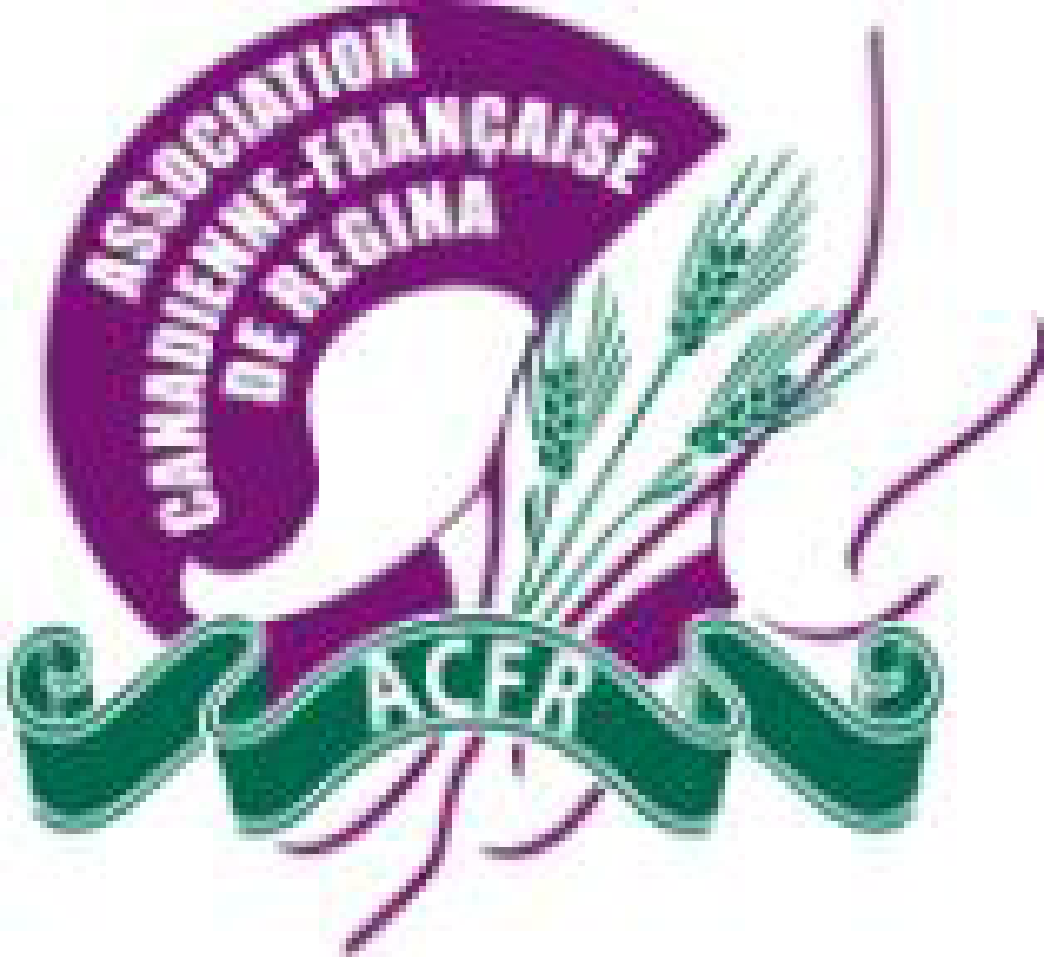 Association canadienne-française de ReginaProcès-verbalRéunion du CA 06 juillet 2021Zoom à 17h30